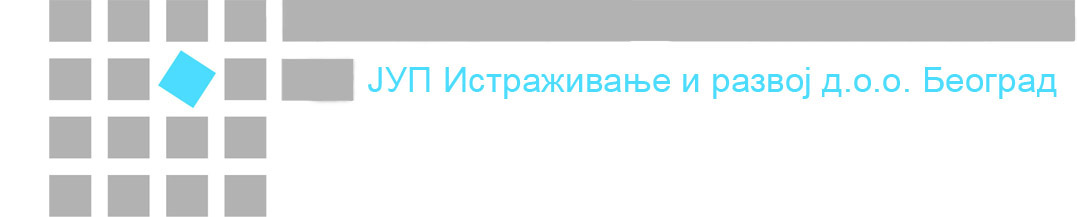 NOTICE MODIFICATION OF TENDER DOCUMENTS Performed on February 18, 2014for the public procurement: "Elaboration of the Main Project for multi-family housing facilities and the execution of works according to the documentation, within the sub-project: Construction of apartments for young researchers of the University of Kragujevac", number IOP/3-2013The Contracting Authority PIU Research and Development d.o.o. from Belgrade, with main offices at Nemanjina 22-26, modifies hereby the Tender Documentation of the public procurement procedure "Elaboration of the Main Project for multi-family housing facilities and the execution of works according to the documentation, within the sub-project: Construction of apartments for young researchers of the University of Kragujevac", number IOP/3-2013. Section 2.2., paragraph 10.1 of the Tender Documentation is modified in the following way Item "d" is added after item "c" of the Financial Proposal-Contract Form 4.1.Point "d" has the following content:"d. A Letter of Intent from a commercial banks regarding the issuance of an Advance Payment Guarantee amounting to a percentage or to the nominal amount of the advance payment, drafted in accordance with the Special Conditions of the Contract, Sub-clause 14.2, Form 4.4.2 and a Letter of Intent from a commercial bank regarding the issuance of a "Good Performance Guarantee" amounting to a percentage or to the nominal amount, drafted in accordance with the Special Conditions of the Contract, Sub-clause 14.2, Form 4.4.1.The Advance Payment Guarantee and the Good Performance Guarantee, which must be submitted by the selected bidder prior to signing the contract, must be certified by a local bank acceptable to the Contracting Authority. Otherwise, the Bidder is required to submit a counter-guarantee issued by an acceptable local bank, together with the guarantee issued by a foreign bank.All bank guarantees must be irrevocable, unobjectable, unconditional and payable on the first call."Items d, e, f, g, h, i and j of the Technical (administrative) Bid - Special Envelope become items e, f, g, h, i, j and k.Paragraphs 2, 3 and 4 are deleted from the new item e "Technical (administrative) Bid - Appendix 2: Guarantees". In all other aspects, paragraph 10.1., part 2.2., of the Tender Documentation remains unchanged. Company with Limited Liability JUP Research and Development, Belgrade, Nemanjina 22-26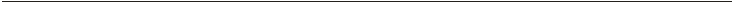 Address: Nemanjina 22-26, Belgrade, Savski-Venac, SerbiaPhone: (011) 3088 795, Fax: (011) 3088 653, E-mail: office@piu.rs, Website: www.piu.rsRegistration nº BD 87134/2010, Commercial Entity Register, Business Registers Agency of the Republic of SerbiaIdentification nº 20668890The President of the CommissionStanja Kakuča